LITURGIE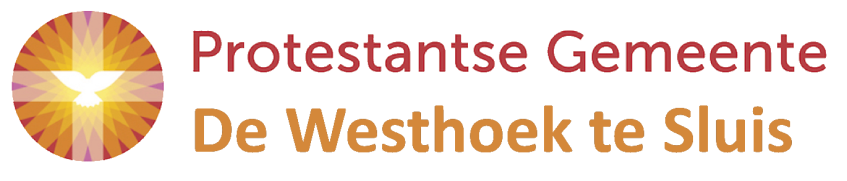 van de dienst op 7 mei 2023 in de Open Haven te OostburgVoorganger: Ds. A. PoldervaartOuderling van dienst: Eldi RisseeuwDiaken van dienst: Boudewijn AlbersKerkrentmeester van dienst: Riet BastingOrganist: Kees de PooterVOORBEREIDINGWelkom en afkondigingendoor ouderling van dienstWe gaan staan  StilteBemoediging en GroetGebed van toenadering We zingen: Aanvangslied 977: 1, 2, 5 en 7We nemen weer plaatsKyriegebed We zingen: Glorialied 616: verzen worden gezongen door voorganger, Halleluja’s bij ieder vers als paasrefrein door gemeenteDe kinderen gaan naar de kindernevendienstRONDOM HET WOORDGebed bij de opening van de BijbelLezingen: door ambtsdrager van dienst
Handelingen 17: 1 – 9 We zingen: Lied 319: 1 - 41 Petrus 2: 1 – 10We zingen: Lied 319: 5 - 7VerkondigingOrgelspelWe zingen: Lied 643: in wisselzang, 1 en 2 allen, 3 mannen, 4 vrouwen, 5 mannen, 6 vrouwen, 7,8 en 9 allenDIENST VAN GEBEDEN EN GAVENVoorbeden - Stil Gebed –gezamenlijk Onze VaderCollecteaankondiging door diaken van dienstDe kinderen komen terug uit de nevendienstBESLUITWe zingen: Slotlied 68: 4, 7 en 12Zending en zegen (gezongen Amen 431c)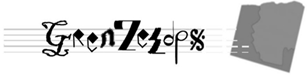 VANMIDDAG OM 15.00 UUR:Concert GrenzeloosHet Nederlands/Belgische koor Grenzeloos verzorgt vanmiddag een concert met als thema ‘Vrede’. Het koor zingt Nederlands-, Engels-, en Duitstalige titels afgewisseld met pianospel. Tussendoor worden er teksten voorgedragen. De piano wordt bespeeld door Guido Van Damme en Willy Kamphuis verzorgt de voordrachten. De algehele leiding is in handen van Aureel Heirman.De inkom bedraagt € 10,- inclusief een drankje achteraf.AGENDA:Woensdag 10 mei  van 9.30-11.30 uur, Kerkcentrum: Open Kerken;Woensdag 10 mei om 14.30 uur, Rozenoord: kerkdienst, voorganger mw. E. Reijnhoudt-Kaland;Donderdag 11 mei om 13.30 uur, Ontmoetingshuis JOTA: breicafé;Vrijdag 12 mei van 9.30-16.00, Open Haven Oostburg: voorjaarsbeurs (Kledingbank Zeeland);Zaterdag 13 mei van 9.30-12.00 uur, Open Haven Oostburg: voorjaarsbeurs (Kledingbank Zeeland);Vrijdag 12 mei om 10.00 uur, Ontmoetingshuis JOTA: samen wandelen;Vrijdag 12 mei om 16.00 uur, WZC Stelle: kerkdienst;Zaterdag 13 mei om 11.00 uur, Ontmoetingshuis JOTA: pannenkoekenzaterdag en boekenverkoop;Zaterdag 13 mei om 19.30 uur, Christelijke Muziekver. Excelsior en The Ballerino, Ledeltheater Oostburg: ‘Nootzakelijk Muziek’, een geweldig muzikaal avontuur, kaarten € 10,00;ZONDAG 14 mei 2023 OM 10.00 UUR IN HET KNRM-GEBOUW TE CADZAND-BADDOL-DIENST: Dienst op LocatieVoorganger: ds. Vrouwkje Dees-Hinten